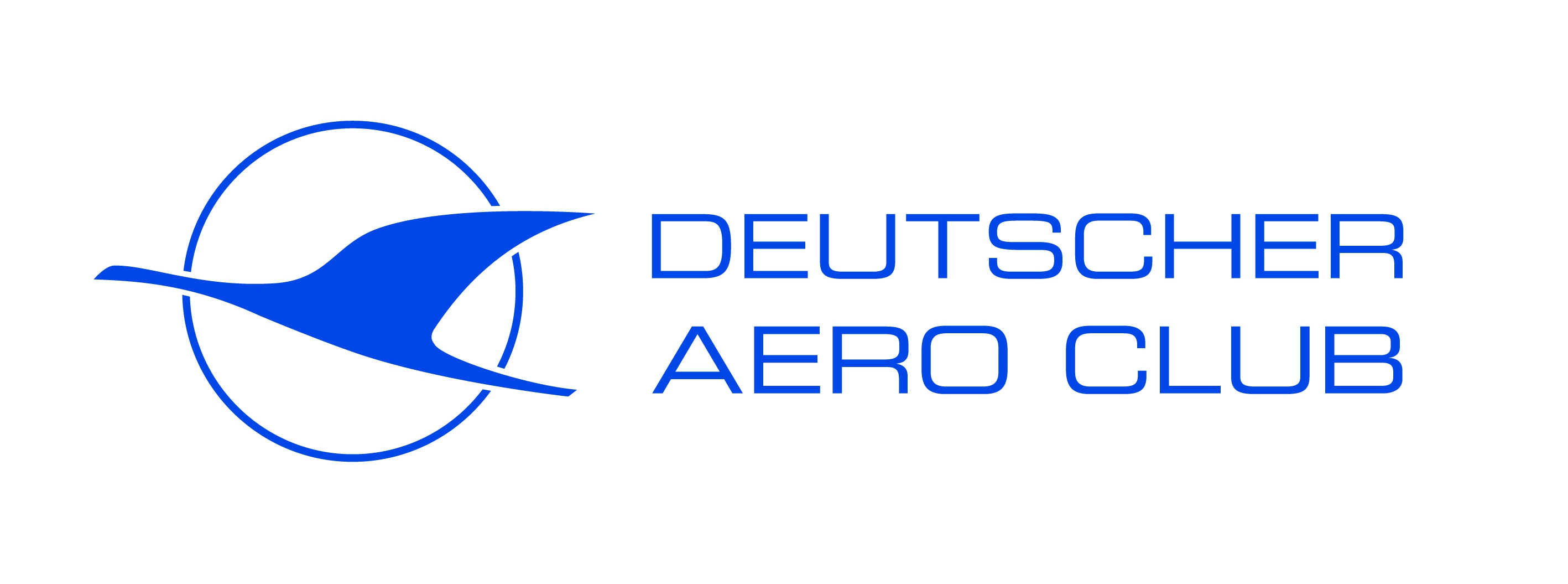 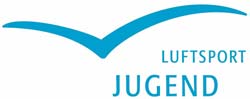 Anmeldung zum 15. Modellflugtraditionstreffen in Steutz am 21.und 22.07.2017 zur Modellflug-Jugendfreizeitwoche in Steutz vom 23.07. bis 30.07.2017 zum 27. Deutschen Lilienthal-Jugendtreffen Flugmodellsport 2017-UHUCup, vom 26.-29.07.2017Anreise am:_______________ Abreise am:__________________Name: ___________________________Vorname:___________________________Geburtsdatum:___________________Straße/Nr.:___________________________________________________________PLZ:___________Ort:__________________________________________________Verein:______________________________________________________________Telefon:______________________________ Fax:____________________________________Email:______________________________________________________________(Bitte ankreuzen bzw. eintragen)Teilnahme am UHUCup-Vergleichsfliegen: Bitte eintragen!Ja  Nein  Klasse[n]:              Mini UHU                      der kleiner UHU             		Schleuder-UHU UHU Gliding Class    	UHU open Gliding Class  		UHU Electric Class Camping am Platz:  Unterkunft im Landschulheim:  	Anzahl der Personen (kompl.): ____Ki.   ____Erw.Vollverpflegung: Anmeldung bis spätestens 01.07.2017 an:Wolfgang Albert, Klappgasse 11 a, 39261 ZerbstTel. / Fax: 03923 / 781554,  wolfgang-albert@gmx.de und Robert Tamer rtamer@live.deDatum / Unterschrift des Erziehungsberechtigten:_____________________________